Full Paper Title in Title CaseFirst Author1, Second Author2, and Third Author3 
1Affiliation, Town/City, Country1First.Author@institution.org; 2Second.Author@institution.orgAbstract. The abstract is a mandatory element that should summarize the contents of the paper and should contain at least 70 and at most 350 words. Please use 10pt font size for the abstract and keywords.Keywords: List your keywords here. They should be separated by middots, if possible. The first letter of each keyword should be capitalized. Three to five keywords are recommended. INTRODUCTIONThis document constitutes guideline of proceeding paper for the International Nursing Conference on Chronic Disease Management 2019. Please review this document to learn about the formatting of text, table captions, references, and indexing information. The conference proceedings will be published in both electronic format and printed material. The full paper in MS Word file shall be written in compliance with these instructionsPapers should clearly describe the background of the subject, the authors work, including the methods used, results and concluding discussion on the importance of the work. Papers are to be prepared in English and SI units must be used. Technical terms should be explained unless they may be considered to be known to the conference community. Authors are expected to submit carefully written and proofread materials. Careful checking for spelling and grammatical errors should be performed before submission. The number of words in the paper should not exceed 3.000 words.paper formatThe uniform appearance will assist the reader to read paper of the proceedings. It is therefore suggested to authors to use the example of this file to construct their papers. This particular example uses an B5 format with 20 mm margins left, right, top and bottom.All text paragraphs should be single spaced, with first line indented by 10 mm. Position and style of headings and subheadings should follow this example. No spaces should be placed between paragraphs.FontsPapers should use 11-point Times New Roman font. The styles available are bold, italic and underlined. Text in figures should not be smaller than 10-point font size.Tables and FiguresFigure captions and table headings should be sufficient to explain the figure or table without needing to refer to the text. Figures and tables not cited in the text should not be presented. The following is an example for Table 1.Table 1 Title of the TableTables and figures should be placed close after their first reference in the text. All figures and tables should be numbered with Arabic numerals. Table headings should be centred above the tables. Figure captions should be centred below the figures as shown in Figure 1.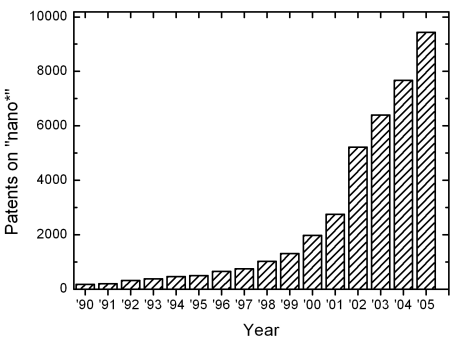 Figure 1: Number of patents on nanotechnology with timeEquationsEach equation should be presented on a separate line from the text. Equations should be clear and expressions used should be explained in the text. The equations should be numbered consecutively at the outer right margin, as shown in Eqs. (1) - (2) below. Here is one example.In this case, the governing system of equations can be written as follows:	(1)	(2)	(3)ReferencesProper references must be included throughout the text and the list of references must be provided in this section. The references inserted in the text and the list of references must be done as follow:Reference citations: Citations in the main body, appendices, tables and figures are to be made using the last name of the author (both authors when only two; first author plus et al. when more than two). Example: "... as previously shown (Jones et al., 1989)," or "... as shown by Jones et al. (1989)." For two or more papers published in the same year by the same author(s), add a, b, c, etc. to the year such as (1980a) or (1980b) and cite jointly as Jones et al. (1980a, b).List of references: List all cited references (including citations in tables, figures and appendices) in alphabetical order according to the first-named author. The titles of papers, patents and books or monograph chapters and the initial and final page numbers are to be included. Example for journal papers, book/monograph sections or chapters, and conference proceedings are given the reference section at the end of this document.Referencing websites: With the increasing availability of useful information that can be found on the internet, website references must also be reported. At the end of the reference list, make a separate section of websites and the date accessed. However, to avoid very long website addresses, these references should be referred as Web-1, Web-2, etc. For example, in body of the paper: “… it was shown that the waste coefficient was reduced by 40% (Web-1) …”. In the reference list, provide the list of websites with the numeral values used in the text.SUBMITTING THE PaperThe full paper has to be submitted electronically by e-mail to the address inc2dm@unikal.ac.id  latest by July 22, 2019 preferably in Microsoft Word format.The submitted file should be named “name_of_the_first_author.doc”, completely in small letters and using underscores (_) instead of spaces in the filename.Conference Program and proceedingsAbstract book will be distributed on conference day. Proceeding will be printed by request with additional fees. conclusionConclusions should state concisely the most important propositions of the paper as well as the author’s views of the practical implications of the results.ACKNOWLEDGEMENTSA short acknowledgement section can be written between the conclusion and the references. Sponsorship and financial support acknowledgments should be included here. Acknowledging the contributions of other colleagues who are not included in the authorship of this paper is also added in this section. If no acknowledgement is necessary, this section should not appear in the paper.REFERENCESMalikha A. and Bondan B.C. (2017), Nursing Philosophy, Journal of Nursing Philosophy, 58, 171–176.Smith A. and Foster B.C. (2018), Characteristics of Nursing Education, Proceedings of 1st International Conference on Chronic Diseases Management, Pekalongan, Indonesia, August 1–4, 2018, pp. 36–43.May Z.A., Esther E. and Waterman E., Chronic Disease Management, The World of Diseases, Unikal Publishers, Pekalongan, Indonesia (2015), pp. 61–67.Web sites:Web-1: http://www.website.com/submissioninstructions.htm, accessed 5 July 2018.Web-2: http://www.ftn.uns.ac.rs/instruments.htm, accessed 18 July 2019.Type of nanoparticlesAverage size (nm)Variance (nm)CuO474.2NiO356.4Al2O3422.1SnO2273.9